Publicado en L'Ametlla del Vallès el 22/06/2021 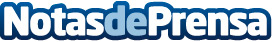 Las empresas más innovadoras del panorama cosmético español finalistas de los Digital Beauty Awards (DBA)Los DBA son los primeros premios nacionales de digitalización y comercio electrónico en cosmética, perfumería y cuidado personal que se celebran en España. Tras 240 candidaturas presentadas hoy se desvelan las seis mejores para cada uno de los diez premios que se otorgan. Los ganadores se conocerán en una gala que tendrá lugar el próximo 23 de septiembre en la Casa Milà (La Pedrera) de BarcelonaDatos de contacto:María José Vacas Roldán616078204Nota de prensa publicada en: https://www.notasdeprensa.es/las-empresas-mas-innovadoras-del-panorama Categorias: Nacional Moda Comunicación Marketing Emprendedores E-Commerce Consumo Premios Digital http://www.notasdeprensa.es